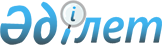 Қаржы лизингі шарттары бойынша қаржы лизингiне беру мақсатында лизинг беруші әкелген, импорты қосылған құн салығынан босатылатын мүлiк тiзбесiн және оны қалыптастыру ережесiн бекiту туралы
					
			Күшін жойған
			
			
		
					Қазақстан Республикасы Үкіметінің 2004 жылғы 28 сәуірдегі N 475 қаулысы. Күші жойылды - ҚР Үкіметінің 2008 жылғы 31 желтоқсандағы N 1313 Қаулысымен.




      Ескерту. Қаулының күші жойылды - ҚР Үкіметінің 2008 жылғы 31 желтоқсандағы 


 N 1313 


 (2009 жылғы 1 қаңтардан бастап қолданысқа енгізіледі) Қаулысымен.





      Ескерту. Тақырыбы жаңа редакцияда - ҚР Үкіметінің 2005.03.02. 




 N 193 


 қаулысымен (қолданысқа енгiзу тәртібін 2 тармақтан қараңыз).



      "Салық және бюджетке төленетiн басқа да мiндеттi төлемдер туралы" Қазақстан Республикасының 2001 жылғы 12 маусымдағы Кодексiнiң (Салық кодексi) 
 234-бабына 
 сәйкес Қазақстан Республикасының Үкiметi қаулы етеді:




      1. Қоса берiлiп отырған:



      Қаржы лизингі шарттары бойынша қаржы лизингіне беру мақсатында лизинг беруші әкелген, импорты қосылған құн салығынан босатылатын мүлiк тiзбесi;



      Қаржы лизингі шарттары бойынша қаржы лизингіне беру мақсатында лизинг берушi әкелген, импорты қосылған құн салығынан босатылатын мүлiк тiзбесiн қалыптастыру ережесi (осы қаулыға 2-қосымшаға сәйкес) бекiтілсiн.




      Ескерту. 1-тармақ жаңа редакцияда - ҚР Үкіметінің 2005.03.02. 




 N 193 


 қаулысымен (қолданысқа енгiзу тәртібін 2 тармақтан қараңыз).






      2. Осы қаулы 2004 жылғы 1 қаңтардан бастап күшіне енедi.


      Қазақстан Республикасының




      Премьер-Министрі


Қазақстан Республикасы 



Үкiметiнiң       



2004 жылғы 28 сәуiрдегi



N 475 қаулысымен   



бекiтiлген      





Қаржы лизингi шарттары бойынша қаржы лизингiне беру мақсатында лизинг берушi әкелген, импорты қосылған құн салығынан босатылатын мүлiк тізбесi





      Ескерту. Тізбе 38-1,38-2,38-3-жолдармен толықтырылды - ҚР Үкіметінің 2004.06.25. N 


 707 


, 40-1-жолмен толықтырылды - 2004.07.30. N 


 809 


, Тақырып жаңа редакцияда - 2005.03.02. N 


 193 


,  2006.06.23. N 


 575 


, 2006.12.25. N 


 1281 


 (алғаш рет ресми жарияланған күнінен бастап он күнтізбелік күн өткен соң қолданысқа енгізіледі), 2007.07.04. 


 N 571 


 (алғаш рет ресми жарияланған күнінен кейін он күнтізбелік күн өткен соң қолданысқа енгізіледі), 2007.08.06. 


 N 675 


, 2007.10.12. 


 N 940 


 (алғаш рет ресми жарияланған күнінен кейін он күнтізбелік күн өткен соң қолданысқа енгізіледі), 2008.03.05.




 N 221 


 (алғаш рет ресми жарияланған күнінен бастап қолданысқа






енгізіледі), 2008.03.15 N 251 (қолданысқа енгізілу тәртібін




 2-тармақтан 


 қараңыз) Қаулыларымен.





____________________________________________________________________



Р/с |                                                  |  СЭҚ ТН



N  |                 Атауы                            |   коды



____________________________________________________________________



1  |                   2                              |     3



____________________________________________________________________



1.    Қара металдардан жасалған санитарлық-



      техникалық жабдық (оның бөлшектерiн



      қоспағанда), азаматтық авиация үшiн          7324 90 000 0-ден



      өзгелерi

2.    Тұрмыстық мақсатта пайдаланылатын машиналар



      мен жабдықтарды қоспағанда, ысыту, пiсiру,



      қуыру, тазарту, ректификациялау,



      зарарсыздандыру, пастерлеу, буландыру,



      кептiру, булап тазарту, конденсациялау немесе



      салқындату сияқты температураның өзгеруі



      процесiнде материалдарды өңдеуге арналған



      электрмен қыздырылатын немесе электрмен



      қыздырылмайтын машиналар, өнеркәсiптiк



      немесе зертханалық жабдық (8514 тауар          8419 11 000 0,



      позициясындағы пештердi, камераларды және      8419 19 000 0,



      басқа да жабдықты қоспағанда); инерттiк        8419 31 000 0-



      емес су қыздырғыштар немесе жылу беретiн су    8419 60 000 0,



      аккумуляторлары, электрлі емес                 8419 81 200 1



                                                            8419 89

3.    Каландрлар немесе басқа бiлiктi машиналар             8420 10

4.    Өлшенетiн жүктiң ауырлық күшiмен iске



      қосылатын, ең жоғарғы өлшеу салмағы



      30 кг-дан астам, бiрақ 5000 кг-дан аспайтын



      есептеу немесе бақылау машиналарын қоса



      алғанда, өлшеуге арналған жабдықтар



      (сезiмталдығы 0,05 г немесе одан да жоғары



      таразылардан басқа, өзгелерi                     8423 82 900 0



 



4-1.  Тозаңдату және ұнтақпен бояу,                8424 30 900 0-ден



      гальваника әдісімен бұйымдардың



      бетіне жабын түсіруге



      арналған машиналар*

5.    Ашалы қысқышы бар автотиеуiштер; көтергiш



      немесе тиеу-түсiру жабдығымен жарақтандырыл.



      ған өзге тиегiштер                                       8427

6.    Көтеруге, тасымалдауға, тиеуге немесе



      түсiруге арналған өзге де машиналар мен                  8428



      құрылғылар (мысалы, лифтiлер, эскалаторлар, (8428 33 000 0-ден



      конвейерлер, аспалы жолдар), өзгелерi                   басқа)

7.    Бұрылмайтын және бұрылатын қайырмасы бар



      өздігінен жүретiн бульдозерлер, грейдерлер,



      тегiстегiштер, скреперлер, механикалық



      күректер, экскаваторлар, бiр шөмiштi



      тиеуiштер, тегiстейтiн машиналар мен жол



      тегiстейтiн тығыздағыштар                                8429

8.    Топырақты, пайдалы қазбаларды немесе кенді



      тасымалдауға, жоспарлауға, профильдеуге,



      игеруге, таптауға, нығыздауға, ойып алуға



      немесе бұрғылауға арналған машиналар мен



      өзге дe тетiктер; қазықтар қағуға және



      оларды суырып алуға арналған жабдықтар;



      соқалы және роторлы қар тазартқыштар                      8430

9.    Топырақты дайындауға және өңдеуге арналған



      ауыл шаруашылығы, бау-бақша немесе орман                  8432



      шаруашылығы машиналары; көгалдарға немесе   (8432 90 000 0-ден



      спорт алаңдарына арналған аунақтар                      басқа)

10.   Пресс жинағыштарды қоса алғанда, ауыл



      шаруашылығы дақылдарын жинауға немесе



      бастыруға арналған машиналар мен тетiктер,



      сабанды немесе пiшендi дестелерге



      буып-түюге арналған тайлағыш престер;



      пiшен шалғылары немесе көгал шалғылары;



      8437 тауар позициясындағы машиналардан                   8433



      басқа, жұмыртқаларды, жемiстердi немесе        (8433 20 590 0,



      басқа да ауыл шаруашылығы өнiмдерiн             8433 30 100 0,



      тазалауға, сорттауға немесе сұрыптауға       8433 90 000 0-ден



      арналған машиналар                                      басқа)

11.   Сауын қондырғылары мен аппараттары,                       8434



      сүт өңдеуге және қайта өңдеуге арналған     (8434 90 000 0-ден



      жабдық                                                  басқа)

12.   Шарап жасауға, сидр, жемiс шырындарын



      немесе оларға ұқсас сусындар өндiруге



      арналған жабдықтар                               8435 10 000 0

13.   Ауыл шаруашылығына, бау-бақшаға, орман



      шаруашылығына, құс шаруашылығына немесе



      омарташылыққа арналған жабдық, механикалық



      немесе қыздырғыш құрылғылары бар тұқым                    8436



      өcipугe арналған өзге де жабдықты қоса          (8436 90 000 0



      алғанда; құс шаруашылығына арналған          8436 99 000 0-ден



      инкубаторлар мен брудерлер                              басқа)

14.   Тұқымдарды, астықты және құрғақ бұршақ



      дақылдарын тазартуға, сорттауға немесе



      iрiктеуге арналған машиналар; ауыл



      шаруашылығы фермаларында пайдаланылатын



      жабдықтан басқа, ұн тарту өнеркәсiбiне



      арналған немесе дәндi немесе құрғақ                       8437



      бұршақ дақылдарын өңдеуге арналған          (8437 90 000 0-ден



      жабдық                                                  басқа)

15.   Мал немесе ұшпайтын өсiмдiк тоң майларын



      немесе майларын айырып алуға немесе



      дайындауға арналған жабдықтан басқа,



      азық-түлiк өнiмдерiн немесе сусындарды



      өнеркәсiптiк дайындауға немесе өндiруге                   8438



      арналған, осы топтың басқа жерiнде          (8438 90 000 0-ден



      аталмаған немесе енгiзiлмеген жабдық                    басқа)

16.   Талшықты целлюлоза материалдарынан



      қоспа шығаруға немесе қағаз немесе                        8439



      картон дайындауға және өңдеуге              (8439 91, 8439 99-



      арналған жабдық                                     дан басқа)

17.   Кiтап блоктарын тiгуге арналған                           8440



      машиналарды қоса алғанда, түптеу            (8440 90 000 0-ден



      жабдығы                                                 басқа)

18.   Барлық үлгiдегi кесетiн өзге де



      машиналарды қоса алғанда, қағаз



      қоспасынан, қағаздан немесе



      картоннан бұйымдар жасауға                           8441-ден



      арналған жабдық                            (8441 90-нан басқа)

19.   Пластиналарды, цилиндрлерді немесе



      басқа да баспа нысандарын дайындауға



      немесе жасауға арналған машиналар,



      аппаратура және жабдық (8456 - 8465



      тауар позицияларының станоктарынан



      басқа); пластиналар, цилиндрлер және



      басқа да баспа нысандары; баспа



      мақсаттары үшін дайындалған, пластиналар,



      цилиндрлер және литографиялық тастар                     8442



      (мысалы, жонылған, сүргіленген немесе      (8442 40 000 0-ден



      жылтыратылған)                                         басқа)

20.   Пластиналардың, цилиндрлердің және



      8442 тауар позициясының басқа да баспа



      нысандары арқылы басу үшін пайдаланылатын



      баспа машиналары; өзге де принтерлер,



      көшіру аппараттары мен біріктірілген



      немесе біріктірілмеген факсимильді



      аппараттар; олардың бөлшектері мен                       8443



      керек-жарақтары                                  (8443 91-нан



                                                             басқа)

21.   Химиялық тоқыма материалдарын



      экструдациялауға, созуға, тоқуға, бояуға



      немесе қиюға арналған машиналар                        8444 00

22.   Тоқыма талшықтарды дайындауға арналған



      машиналар; тоқыма жiптi дайындауға



      арналған иiру, созу немесе орау машиналары



      және басқа да жабдық; ірі орайтын немесе



      орайтын (жiңiшке орауды қоса алғанда)



      тоқыма машиналар және оны 8446 және 8447



      тауар позициясының машиналарында



      пайдалануға арналған тоқыма жіптi



      дайындайтын машиналар                                     8445

23.   Тоқыма станоктары                                         8446

24.   Позументтiк жiп, перде, шiлтер, кесте



      жiптердiң жиегiн алуға, таспа немесе тор                  8447



      тоқуға арналған тiгiн, тоқыма-тiгін         (8447 90 000 1-ден



      машиналары және тафтингтiк машиналар                    басқа)

25.   Фетр қалпақ жасауға арналған жабдықты



      қоса алғанда киiз және фетр немесе



      тоқыма емес материалдарды бөлшекте немесе



      пiшiнде жасауға немесе өңдеуге арналған



      жабдықтар; қалпақтар дайындауға арналған



      қалыптар                                         8449 00 000 0

26.   Жiптepдi, маталарды немесе дайын тоқыма



      бұйымдарын жууға, тазалауға, сығуға, құрғатуға



      үтiктеуге, престеуге (материалдарды



      ыстықтай қалыптау үшiн престеудi қоса



      алғанда), ағартуға, бояуға, аппреттеуге,



      әрлеуге, маталарға немесе тоқыма



      бұйымдарына жабынды жабуға арналған



      жабдық (8450 тауар позициясының



      машиналарынан басқа) және линолеум



      сияқты еден төсенiштерiн өндіруде



      пайдаланылатын мата немесе басқа да



      негізге паста жағуға арналған машиналар;                  8451



      тоқыма маталарды орауға, тарқатуға,                  (8451 21,



      жинауға, кесуге немесе тесуге арналған       8451 90 000 0-ден



      машиналар                                               басқа)

27.   Өзгe де тiгiн машиналары                        8452 21 000 0-



                                                       8452 29 000 0

28.   Тігін машиналарынан басқа, терiнi



      немесе былғарыны дайындауға, илеуге



      немесе өңдеуге арналған немесе теріден



      немесе былғарыдан аяқ киiм немесе басқа                   8453



      бұйымдар дайындауға немесе жөндеуге         (8453 90 000 0-ден



      арналған жабдық                                         басқа)

29.   Металл прокаттау орнақтары                      8455 10 000 0-



                                                         8455 22 000

30.   Лазерлi немесе басқа да жарық немесе



      фотонды сәуленiң, ультрадыбыстық,



      электроразрядтық, электрохимиялық,



      электронды-сәулелiк, ионды сәулелiк



      немесе плазмалық-доғалық процестердiң



      көмегiмен материалды кетiру жолымен



      кез келген мaтeриалдарды өңдеуге



      арналған станоктар                                        8456

31.   Өңдеу орталықтары, металл өңдеуге



      арналған бір тұғырлы және көп тұғырлы



      агрегат станоктары

32.   Сыдыра-тегiстеу, қайрау, тегiстеу,



      хонингтеу, ысқылау, жылтырату және 8461



      тауар позициясының тiстi кесу, тiстi



      тегiстеу немесе тiсті өңдеу станоктарынан



      басқа, металдар мен қышметалдарды



      тегiстеушi тастардың, қажақтардың және



      жылтыратушы құралдарды көмегiмен басқа да



      тазалап өңдеу операцияларын орындауға



      арналған станоктар                                        8460

33.   Бойлап сүргiлеу, көлденең сүргiлеу, уату,



      созу, тiсті кесу, тiстi тегiстеу немесе



      тiстi өңдеу, аралау, кесу станоктары және



      материалды кетiру арқылы металды немесе



      қышметалды өңдеуге арналған басқа



      жерлерде аталмаған немесе енгiзiлмеген



      басқа да станоктар                                        8461

34.   Металдарды көлемдi қалыптап, соғып немесе



      қалыптап өңдеуге арналған станоктар



      (престерді қоса алғанда); металл өңдеуге



      арналған ию, шеттерiн ию, түзу, кесу, тесу



      немесе шабу станоктары (престердi қоса



      алғанда); жоғарыда аталмаған металдарды



      немесе металл карбидтерiн өңдеуге



      арналған престер                                          8462

35.   Материалды кетiрмей металдарды немесе



      қышметалды өңдеугe арналған өзге де



      станоктар                                                 8463

36.   Тac, қыш, бетон, асбесцемент немесе соған



      ұқсас минералды материалдар өңдеуге немесе



      шыныны суықтай өңдеуге арналған станоктар                 8464

37.   Ағаш, тығын, сүйек, эбонит, қатты



      пластмассалар немесе соған ұқсас қатты



      мaтeриалдар өңдеуге арналған станоктар



      (шегенiң, қапсырманың, желiмнiң көмегiмен



      немесе басқа тәсiлдермен жинауға арналған



      машиналарды қоса алғанда)                                 8465

38.   8515 тауар позициясының машиналары мен



      аппараттарынан басқа, кесуге жарамды



      немесе жарамсыз, төменгi температурада



      дәнекерлеуге, жоғарғы температурада



      дәнекерлеуге немесе пiсiруге арналған



      жабдық пен аппараттар; газбен жұмыс                       8468



      iстейтiн беткi жағын термоөңдеуге           (8468 90 000 0-ден



      арналған машиналар мен аппараттар                       басқа)

38-1. Карточкаларды оқитын құрылғылары (карт-



      ридерлерi) бар төлем карточкаларын



      пайдалана отырып, төлемдердi жүзеге



      асыру үшiн пайдаланылатын



      микрокомпьютерлер*                          8471 30 000 0-ден

38-2  Импринтерлер; төлем карточкаларын



      дербестендіруге арналған құрылғылар;



      эмбоссерлер; электронды депозитарлық



      машиналар; кэш-диспенсерлер*                8472 90 900 0-ден

38-2.1. Банкоматтар                                   8472 90 300 0

38-3.  


Алынып тасталды - ҚР Үкіметінің 2008.03.05. 


 N 221 




       Қаулысымен.



39.   Топырақты, тасты, кендi немесе қатты



      қалыптағы басқа да минералды қазбаларды



      (оның iшiнде ұнтақ түрiндегi және паста



      түрiндегi) сорттауға, жууға, ұсақтауға,



      тартуға, қосуға немесе араластыруға



      арналған жабдық; қатты минералды отынды,



      қыш құрамды, қатайып кетпеген цементтi,



      гипс материалдарын немесе басқа да



      минералды заттарды ұнтақ күйiндегi немесе



      паста күйiндегі жағдайда агломерациялауға



      қалыптауға немесе құюға арналған жабдық;    8474 10 000 0-ден;



      құмнан құю пiшiндерi жасауға арналған                 8474 20-



      қалыптау машиналары*                                   8474 80

40.   Электр немесе электронды шамдарды,



      түтiкшелерді немесе электронды-сәулелiк



      түтiкшелердi немесе шыны колбалардағы



      газды-разрядты шамдарды құрастыруға



      арналған машиналар; шыныны немесе                         8475



      шыны бұйымдарын жасауға немесе ыстықтай     (8475 90 000 0-ден



      өңдеуге арналған машиналар                              басқа)

40-1. Жеке функциялары бар, осы топтың басқа



      жерінде аталмаған немесе енгізілмеген



      машиналар және механикалық құрылғылар:



      өзге де машиналар мен механикалық тетіктер:



      өзгелері                                        8479 89 970 9



 



40-2. Электр катушкаларға сым                     8479 81 000 0-ден



      орауға арналған машиналар,



      күш трансформаторларының



      орамдарын және орам сымдарын



      орауға арналған орау станоктары*

41.   Электр трансформаторлары, статтық электр                 8504



      өзгерткiштерi (мысалы, түзеткiштер),            (8504 31 800,



      индуктивті және дросселдi катушкалар           8504 32 800 0,



                                                     8504 33 000 0,



                                                     8504 34 000 0,



                                                 8504 90-нан басқа)

42.   Олардың кесу операцияларын орындай



      алатындығына немесе орындай алмайтын.



      дығына қарамастан, электрлi (соның



      iшiнде газды электрмен қыздыру) лазерлiк



      немесе басқа да жарық немесе фотонды,



      ультрадыбысты, электронды-сәулелi,



      магниттi-импульстi немесе плазмалы-



      доғалы төменгi температурада



      дәнекерлеуге, жоғары температурада



      дәнекерлеуге немесе пiсiруге арналған                     8515



      машиналар мен аппараттар; металдарды              (8515 11 000



      немесе қышметалды ыстық күйiнде                  8515 19 000 0



      тозаңдатуға арналған электрлi машиналар      8515 90 000 0-ден



      мен аппараттар                                          басқа)

42-1. Электр энергиясының сыртқы көзінен           8603 10 000 0-ден



      қоректенетін, 8604 тауар позициясына



      енгізілгендерден басқа,



      жолаушы, тауар немесе багаждық моторлы темір



      жол вагондары, ашық платформалар

42-2. Өздігінен жүретін немесе өздігінен жүрмейтін,    8604 00 000 0



      темір жол немесе трамвай жолдарын жөндеуге



      немесе оларға техникалық қызмет көрсетуге



      арналған техникалық құралдар (мысалы,



      шеберхана вагондары, крандар, шпалұрғыш



      машиналар, жол түзеткіш машиналар, бақылау-



      өлшеу вагондары және жолдарды тексеруге



      арналған көлік құралдары)

42-3. Барлық түрдегі цистерна-вагондар                 8606 10 000 0

42-4. 8606 10 субпозициясына енгізілгендерден            8606 91-ден



      басқа, термооқшаулаушы, рефрижиратор



      вагондар; жүк таситын өздігінен



      жүрмейтін жабық және жабылатын темір



      жол вагондары

42-5. 


Алынып тасталды - ҚР Үкіметінің 2008.03.05. 


 N 221 




      Қаулысымен.



42-6. Биіктігі 60 см астам алынбайтын борттары     8606 92 000 0-ден



      бар жүк таситын өздігінен жүрмейтін ашық



      темір жол вагондары

42-7. Электр энергиясының сыртқы көзінен               8601 10 000 0



      қоректенетін темір жол локомотивтері



      немесе электр энергиясының сыртқы



      көзінен қоректенетін аккумуляторлық



      темір жол локомотивтері

42-8. Дизель-электрлік локомотивтер -



      магистральдық тепловоздар; маневрлік             8602 10 000 0



      тепловоздар

42-9. Өздігінен жүрмейтін темір жол немесе



      трамвай жолаушылар вагондары;



      өздігінен жүрмейтін багаж, почта



      таситын және өзге де арнайы темір



      жол немесе трамвай вагондары



      (8604 тауар позициясына енгізілгендерден



      басқа)* - темір жол жолаушылар вагондары,



      мейрамхана вагондар, электр станция



      вагондары, багаж вагондары                       8605 00 000 0

43.   Тракторлар (8709 тауар позициясының                       8701



      тракторларынан басқа)                       (8701 30 900 0-ден



                                                              басқа)

44.   Өзге де шынжыр табанды тракторлар



      (3 т. к. шынжыр табанды тракторлардан



      басқа)*                                      8701 30 900 0-ден

44-1. Жалпы көлемі 2500 см

3

-тен астам,            8702 10 119 0*-ден



      ұзындығы 11,5 м-ден астам дизель



      қозғалтқышы бар қалалық



      жолаушылар тасымалдары үшін



      жаңа автобустар

44-2. Ұзындығы 11,5 м-ден астам, дизель           8702 90 909 0*-ден



      электржетегі бар жаңа автобустар

45.   Көлiк құралының толық массасы 5 тоннадан



      астам жүк тасымалдауға арналған моторлы



      көлiк құралдары                                           8704

46.   Жолаушыларды немесе жүктердi тасымалдау



      пайдаланылатындардан басқа, арнайы



      мақсаттағы моторлы көлiк құралдары



      (мысалы, авариялық жүк автомобильдерi,               8705-тен



      автокрандар, жолдарды тазалауға арналған       (8705 30 000 0,



      автомобильдер, су құю-жуу автомобильдерi,       8705 40 000 0,



      автошеберханалар, peнтген қондырғылары       8705 90 000 0-ден



      бар автомобильдер)*                                     басқа)

47.   Жүктердi тасымалдауға арналған жаңа



      жартылай тiркемелер                                8716 39 300

48.   Өзге де тiркемелер мен жартылай тiркемелер         8716 40 000

49.   Азаматтық авиацияға арналған өзге де



      өздiгiнен жүрмейтiн көлiк құралдары*        8716 80 000 0-ден

50.   Өзге де ұшу аппараттары (мысалы,                8802 11 000 0-



      тiкұшақтар, ұшақтар)                               8802 40 000

51.   Саяхаттық, экскурсиялық кемелер,



      паромдар, жүк кемелерi, баржалар және



      жолаушыларды немесе жүктердi



      тасымалдауға арналған ұқсас жүзу



      құралдары                                                 8901

52.   Балық аулау кемелерi; жүзбелi базалар



      және балық өнiмдерiн қайта өңдеуге және



      консервілеуге арналған өзге де кемелер                 8902 00

53.   Буксирлер және итергiш кемелер                         8904 00



 



54.   Тірі ірі қара мал                            0102 (010290-нан



                                                        басқа)



____________________________________________________________________

      * - тауарлар номенклатурасы код арқылы да, тауарлар атауы арқылы да айқындалады.

					© 2012. Қазақстан Республикасы Әділет министрлігінің «Қазақстан Республикасының Заңнама және құқықтық ақпарат институты» ШЖҚ РМК
				